SANYS Weekly Event Update 9/28/2020And here’s what you might have missed last week of 9/21Important Voting Deadlines Last day to register to vote:  October 9thLast day to apply for an Absentee Ballot:  October 27th (Oct 16th recommended due to mail)Right of the Week, Marilyn Stata, OPWDD Rights Advocacy Liaison  Right # 10 which states: The use of his/her personal money on items and activities of their choice. I am choosing this right because we all have choices with what we spend our money on, and we have consequences when we don't use good judgment on what we buy.Wellness Quote of the week brought to you today by Shameka Andrews:When you see something that is not right, not fair, not just, you have to speak up. You have to say something; you have to do something. ~John LewisRacism and Inclusion Video:https://www.youtube.com/watch?v=zRwt25M5nGw&feature=youtu.beSong of the week brought to you today by SANYS Capital Region:Hold On (Change is Coming) by Sounds of Blackness: https://youtu.be/RE08EFwKyLASANYS President Interviews Judy Heumann- https://sanys.org/news/sanys-president-interviews-judy-heumann/Friday’s song: “Courage” by Justin Hines- https://www.youtube.com/watch?v=8ZjVsEo0ub4&pbjreload=101Here is what’s coming up Mark Your CalendarWays to Vote in NYS, Best Practices, and How to Report Accessibility Barriers Wednesday, September 30 @ 11AMhttps://zoom.us/j/93899360970Thursday, October 8 @ 6:30 PMhttps://zoom.us/j/93979457378Tuesday, October 13 @ 1PMhttps://zoom.us/j/97621225258Friday, October 23 @ 10AMhttps://zoom.us/j/96409985919Monday September 28th9:30-10am Coffee Clutch – Hosted by SANYS LI https://us02web.zoom.us/j/200922882 Meeting ID: 200 922 882 One tap mobile +19292056099,,200922882# 1pm-2pm SARTAC National Self-advocacy Call https://zoom.us/j/324815633Or call 1-929-436-2866 Meeting ID: 324 815 6334:30-5:30pm Tea Time hosted by People Inc.https://us02web.zoom.us/j/7163227070Meeting ID 716 322 7070Password on request to rbanner@people-inc.orgTuesday September 29th 11am -12pm Communication is Key Chat Hosted by the Center for Self-Advocacy. Join Zoom Meetinghttps://us02web.zoom.us/j/632063927Meeting ID: 632 063 927Password: 12344One tap mobile+16468769923,,632063927#,,,,0#,,12344# US (New York)1pm -4pm “Don’t Settle for Less… Settle for the Best!”2020 NYC-Westchester Regional (Virtual) Conference (all are welcome)Tuesday, September 29, 20201:00-4:00pm(see below for schedule and links)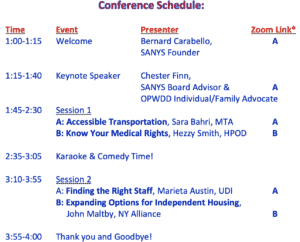 Main Zoom link (Link A*):                                               https://us02web.zoom.us/j/82525874782                                       Call-In: 1-929-205-6099 Meeting ID: 825 2587 4782  2nd Zoom link (Link B**):                                           https://us02web.zoom.us/j/84955928489                                       Call-In: 1-646-558-8656  Meeting ID: 849 5592 8489*Link A will be used for the entire conference, including sessions 1A and 2A. Everyone should join using this link at 1:00pm.**Link B will be used only for sessions 2A and 2BQuestions?Contact Sandy Mislow at smislow@sanys.org or 845-242-7031Wednesday September 30th Staying Connected: Vote 411- getting factual info about the candidates and Filling out the Registration form Zoom Link:  https://us02web.zoom.us/j/88433136961Meeting ID: 884 3313 6961 Call in: 1-929-205-60994:30-5:30pm Tea Time hosted by People Inc.https://us02web.zoom.us/j/7163227070Meeting ID 716 322 7070Password on request to rbanner@people-inc.orgThursday October 1st 11am -12pm Communication is Key Chat Hosted by the Center for Self-Advocacyhttps://us02web.zoom.us/j/632063927Meeting ID: 632 063 927Password: 12344One tap mobile+16468769923,,632063927#,,,,0#,,12344# 1pm-2pm SARTAC National Self-advocacy Call https://zoom.us/j/324815633Or call 1-929-436-2866 Meeting ID: 324 815 633Friday October 2nd 10-11am Coffee Hour hosted by People Inc.https://us02web.zoom.us/j/7163227070Meeting ID 716 322 7070Password on request to rbanner@people-inc.org12pm-4pm Central/Northern Virtual Conference https://us02web.zoom.us/j/87865875892Meeting ID: 878 6587 5892One tap mobile+19292056099,,87865875892# No Open Mic/Support group this week. We’ll be joining the Central region for their conference (see above)- all are welcome!!4:30pm -5:30pm Happy Hour Friday hosted by People Inc.Chat ID 716 322 7070Password on request to  rbanner@people-inc.orgSaturday October 3rd  1-2pm Saturday Chat with Gwen hosted by People Inc.Chat ID 716 322 7070Password on request to  gsquire@people-inc.org 2pm-3pm Join us for our first ever Statewide Right2Ride Transportation Support GroupWe will talk about Buses, Trains, Paratransit, Rural Transportation, and Ride Sharing Services (Uber and Lift) will get an Honorable Mention. Come share tips, get info, and learn how YOU can advocate.To join go to: https://us02web.zoom.us/j/86976353785  One tap mobile. +19292056099,,86976353785#Dial by your location: 1 929 205 6099  Meeting ID: 869 7635 37857:30-9:30  DJ Joe Zoom Party  https://zoom.us/j/98074946684